Departamento de  Ed. Física y Salud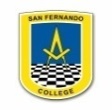 San Fernando CollegeValdivia 1012         GUÍA N°4  TERCERO BÁSICO            UNIDAD 1: COMBINANDO HABILIDADES MOTRICES       OBJETIVOS: OA11 - OA6: Participar de actividades de calentamiento en forma       apropiada y ejecutar actividades de intensidad moderada a vigorosa que       permitan desarrollar la resistencia cardiovascular.        PROFESORAS: Erika Paredes Valdés   -  Correo: erikap_0@hotmail.com                  Constanza González   -   Correo: cogonzalez@sanfernandocollege.cl  ACTIVIDAD  1.-CALENTAMIENTO: Practica la secuencia de ejercicios de la Guía n° 1 con tus articulaciones, contando hasta diez tiempos en cada una.EJERCICIOS DE FLEXIBILIDAD: Realiza los siguientes ejercicios.No olvides contar hasta 10 tiempos en cada uno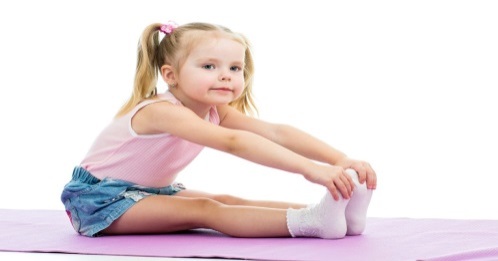 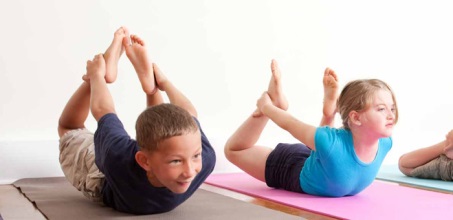 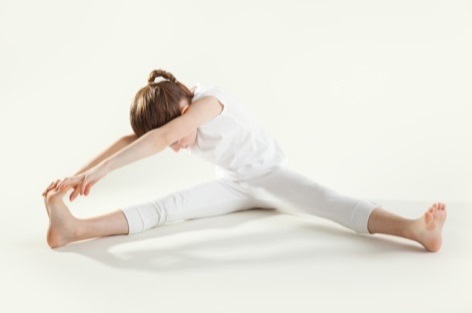 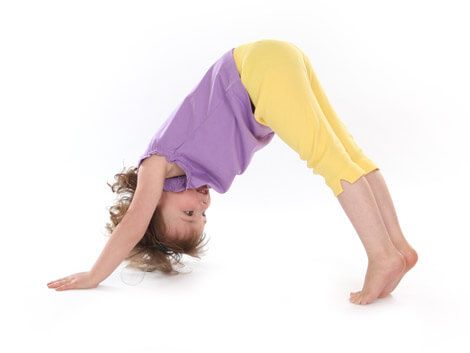 ACTIVIDAD  2.- REALIZA DOS VECES A LA SEMANA EL SIGUIENTE CIRCUITO, CON DESCANSO ENTRE CADA EJERCICIO, HIDRATANDOTE ADEMÁS CON AGUA.  REPITE EL CIRCUITO  DOS VECES         EVALUA TU DESEMPEÑO:     ¡¡¡ FELICITACIONES PORQUE SE QUE PUSISTE TODO TU EMPEÑO !!!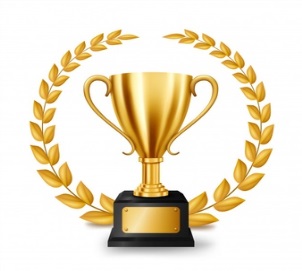 1.-  Pon dos objetos cualquiera (maceteros,  botellas,  sillas, etc)                            separados a una distancia de 6  metros, trota de un lado a otro             girando por atrás de los objetos. Si      no tienes espacio, realiza trote en        el lugar.TIEMPO:  DOS MINUTOS  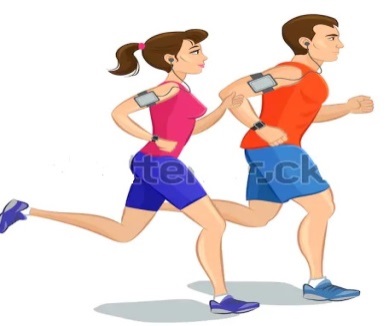 2.- Toma una pelota  (si no tienes  confecciona una  con un polerón o papel), con ambas manos, avanza caminando hacia adelante y lanzala  hacia arriba y recibe sin que  caiga al piso.  Repite 5 veces de frente y 5 veces caminando hacia atrás.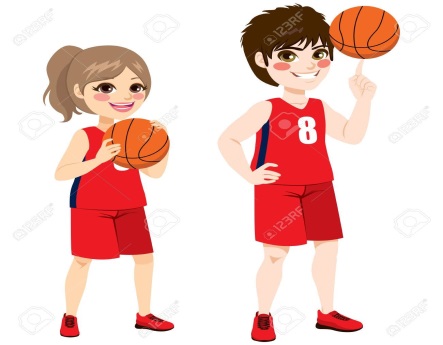 3.-Caminata del oso:Ubícate en un punto de partida, desplázate en cuatro apoyos durante seis metros.Vuelve al punto de partida trotando e inicia nuevamente el ejercicio.Repite 5 veces.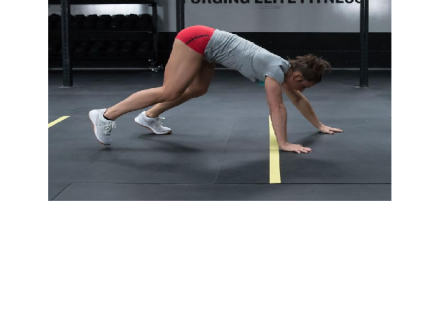 4.- Saltos con cuerda a pies juntos.(Si te cuesta, pide ayuda a un adulto)Salta 20 saltos seguidos  tres veces, descansando entre cada repetición.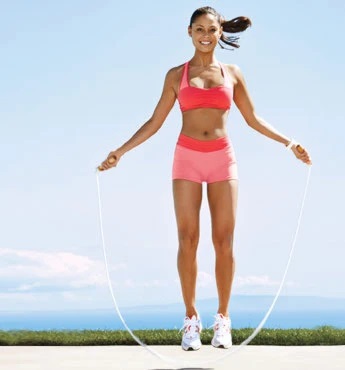               DESEMPEÑO EVALUACIÓNRealizaste toda la rutina(Encierra en un círculo).  SI         NOCual ejercicio te costó más.(Encierra con un circulo en número que corres-ponda)1   2    3     4Qué ejercicio te fue más fácil de realizar(Encierra en un círculo en número que corres-ponda)1    2    3     4